Comment on a fait un pont ?La maîtresse nous a dit les consignes.Nous nous sommes entraînés sur le cahier de brouillon.Après nous avons découpé des feuilles. Au début, il était très très grand et large. La maîtresse nous a dit qu’il faisait plus de 20cm, on était triste.Puis on a fait un tunnel, nous l’avons surélevé. IL mesure bien 20cm et supporte le poids de la voiture. 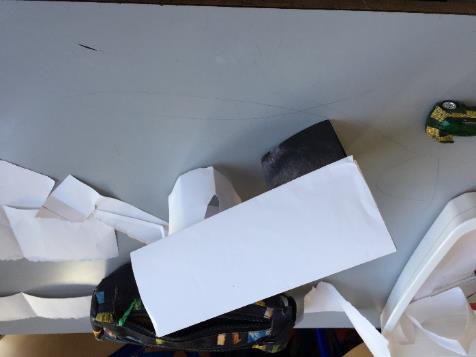 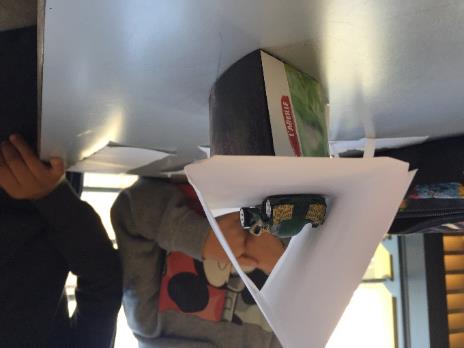 Après, on a décoré avec du vert (herbe et buisson) et du bleu pour l’eau. 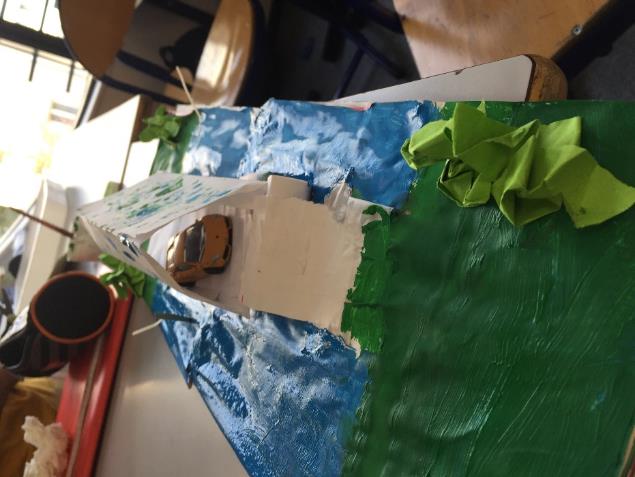 Voilà comment on a fait un pont. Martial – Jules – Jibril Les différentes étapes du pont.Nous avons fait les piliers pour que ça tienne. Premier essai pas de réussite. Les piliers n’étaient pas de la même hauteur. On a fait la route pour que les voitures puissent passer. 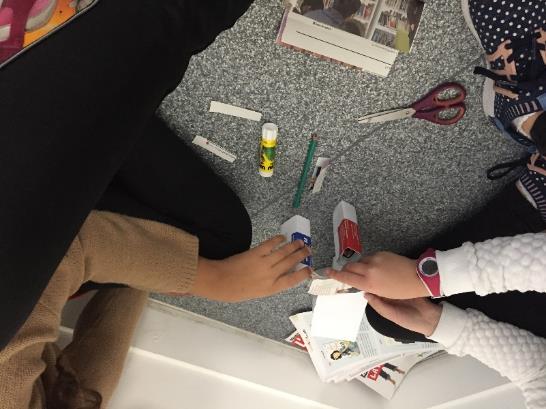 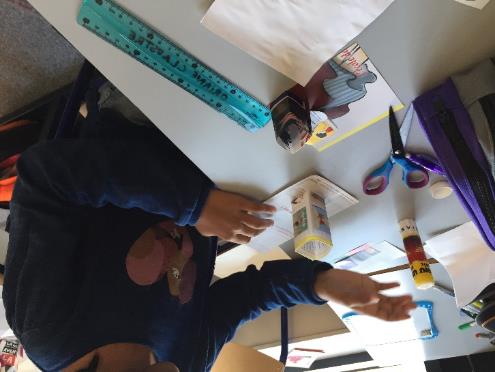 Le deuxième essai est réussi, on y a cru et on n’a pas baissé les bras. Nous avons mis plusieurs couches de papier.             Camille – Salma 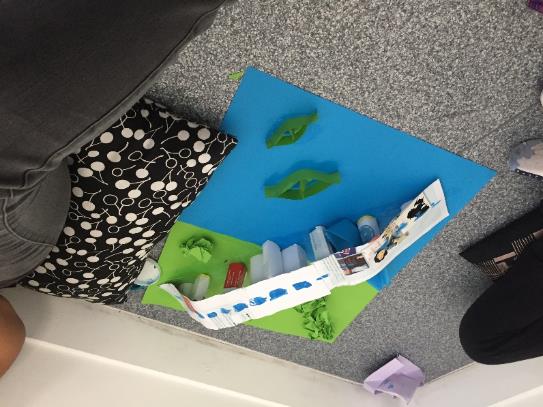 Comment réussir un pont en papier de 20cm :1ère étape :La maîtresse nous a montré le projet scientifique.2ème étape :La maîtresse a donné les contraintes, les avantages ; le pont doit faire 20cm et l’inconvénient ; il doit être  en papier.3ème étape :Nous avons d’abord réfléchi comment construire les piliers ensuite nous les avons construits. 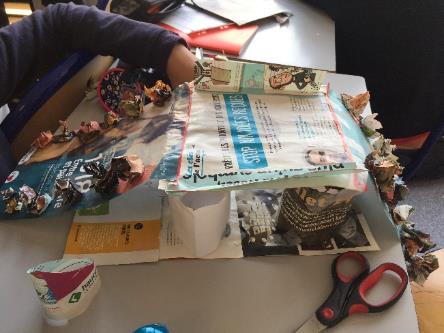 4ème étape :Ensuite, on a collé des feuilles de magazines pour que cela  soit plus solide.   5ème étape : Nous avons pris une feuille pour faire le pont. 6ème étape :Comment assembler le pont ? D’abord, on a collé les piliers, après on a collé les feuilles pour le pont, nous avons scotchés la montée et la descente au pont. Denis – David – Célia Voici les différents ponts réalisés par les CM2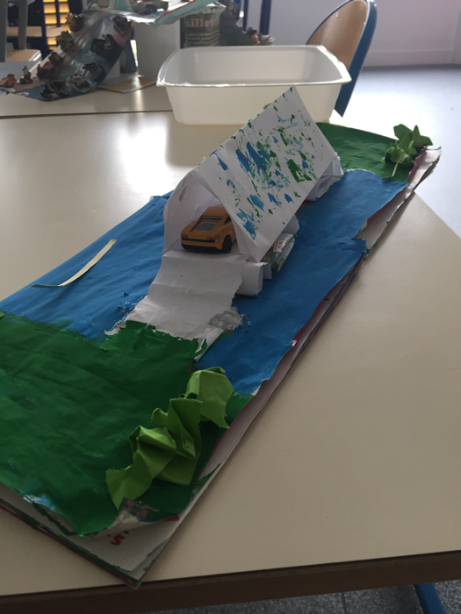 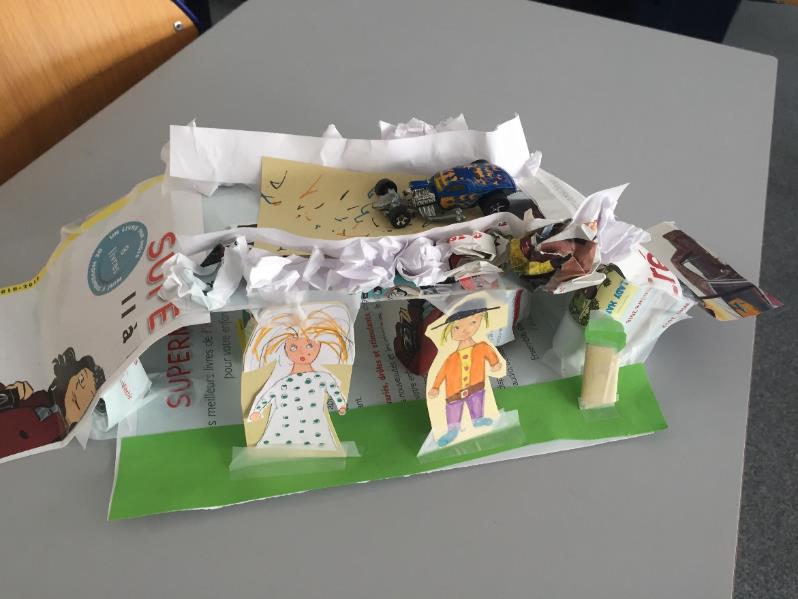 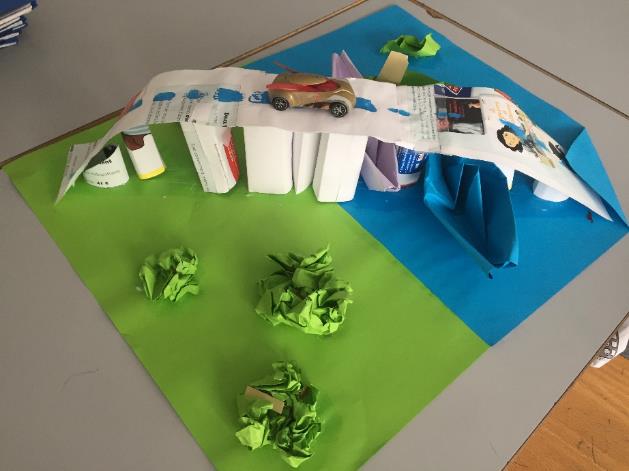 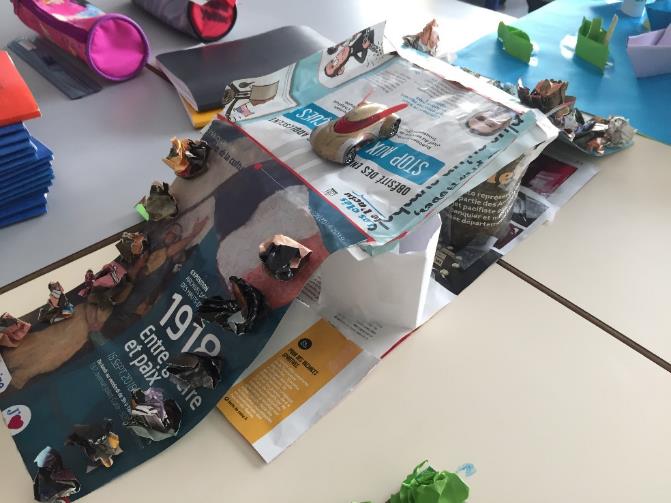 